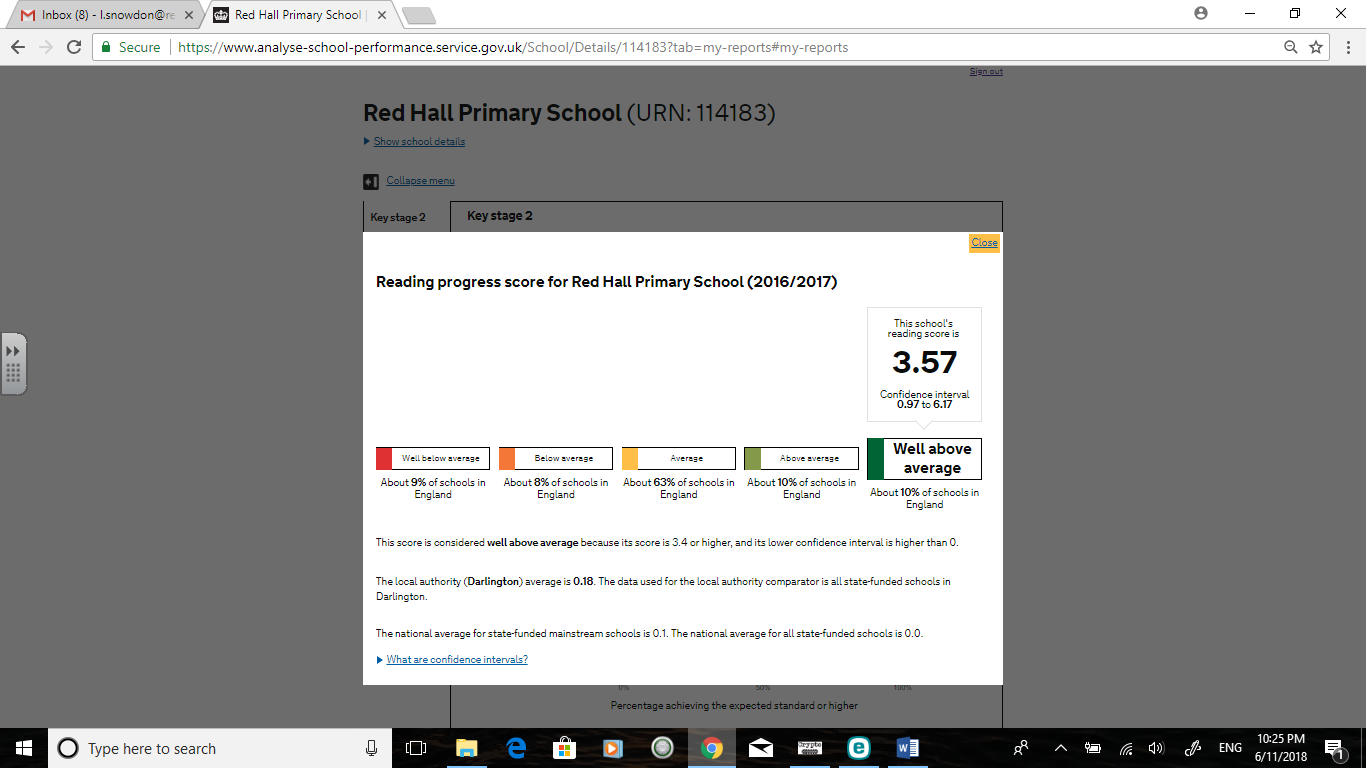 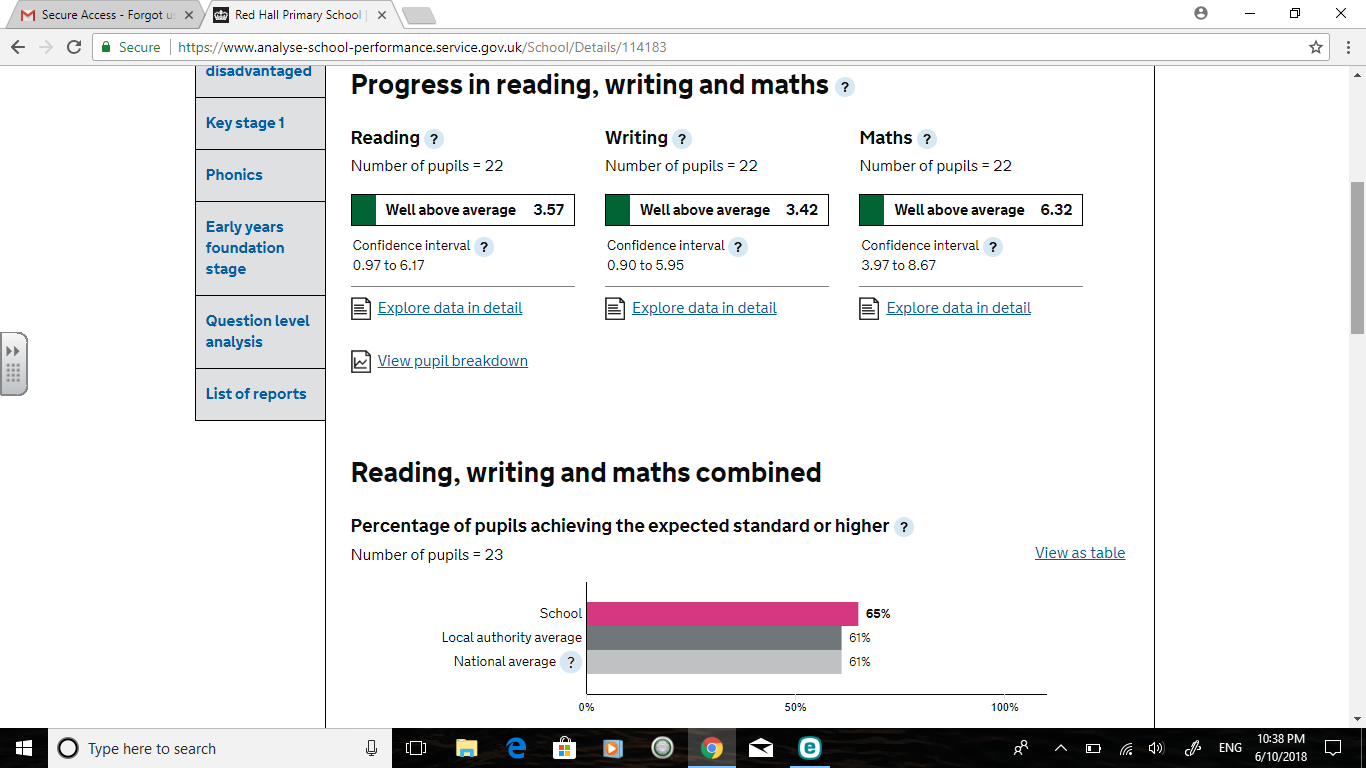 Key Stage 2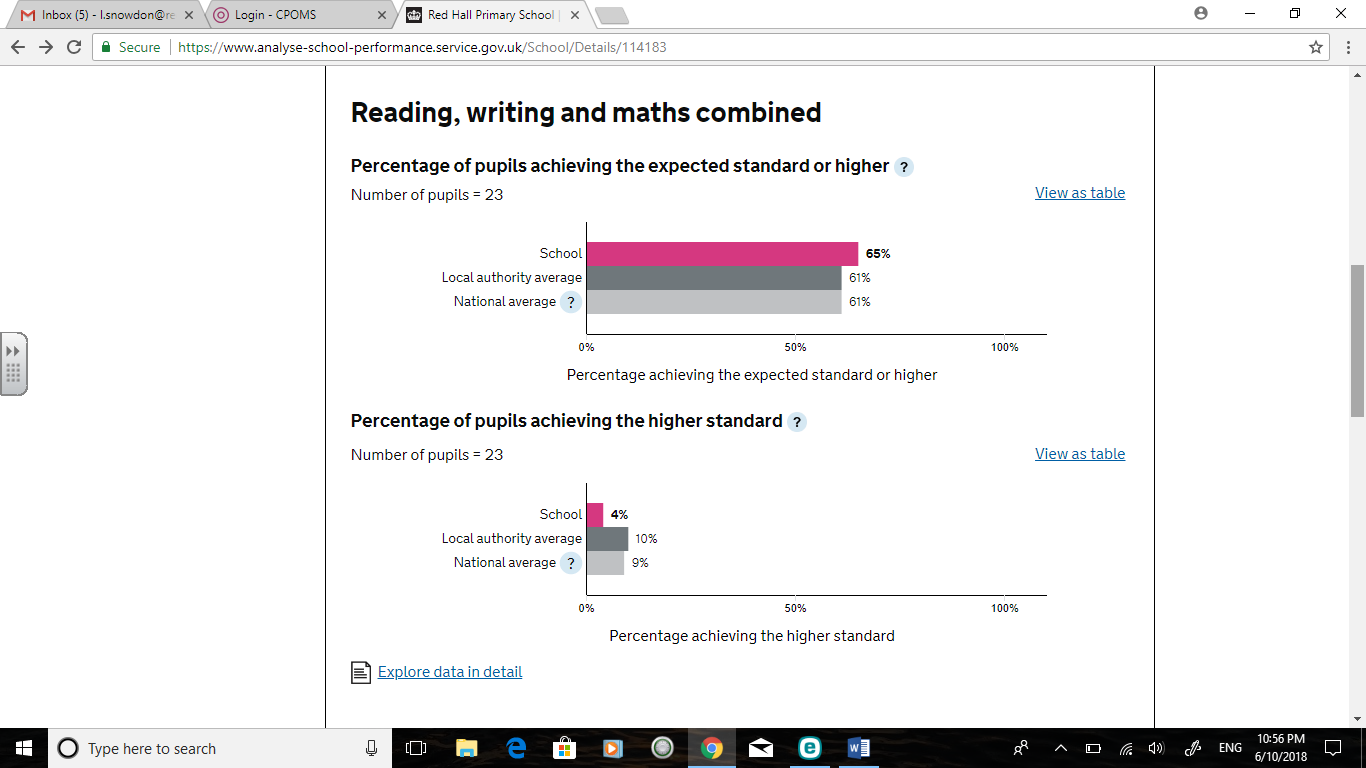 Key Stage 1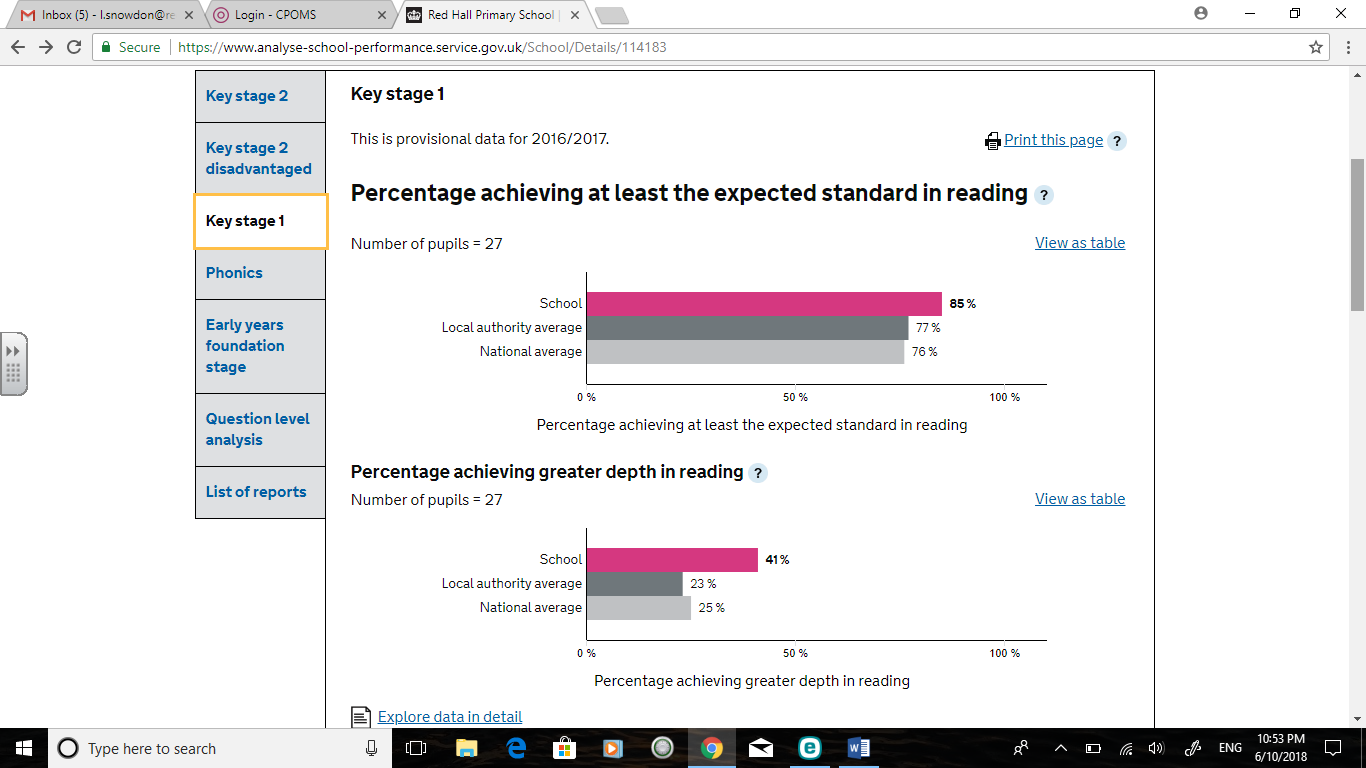 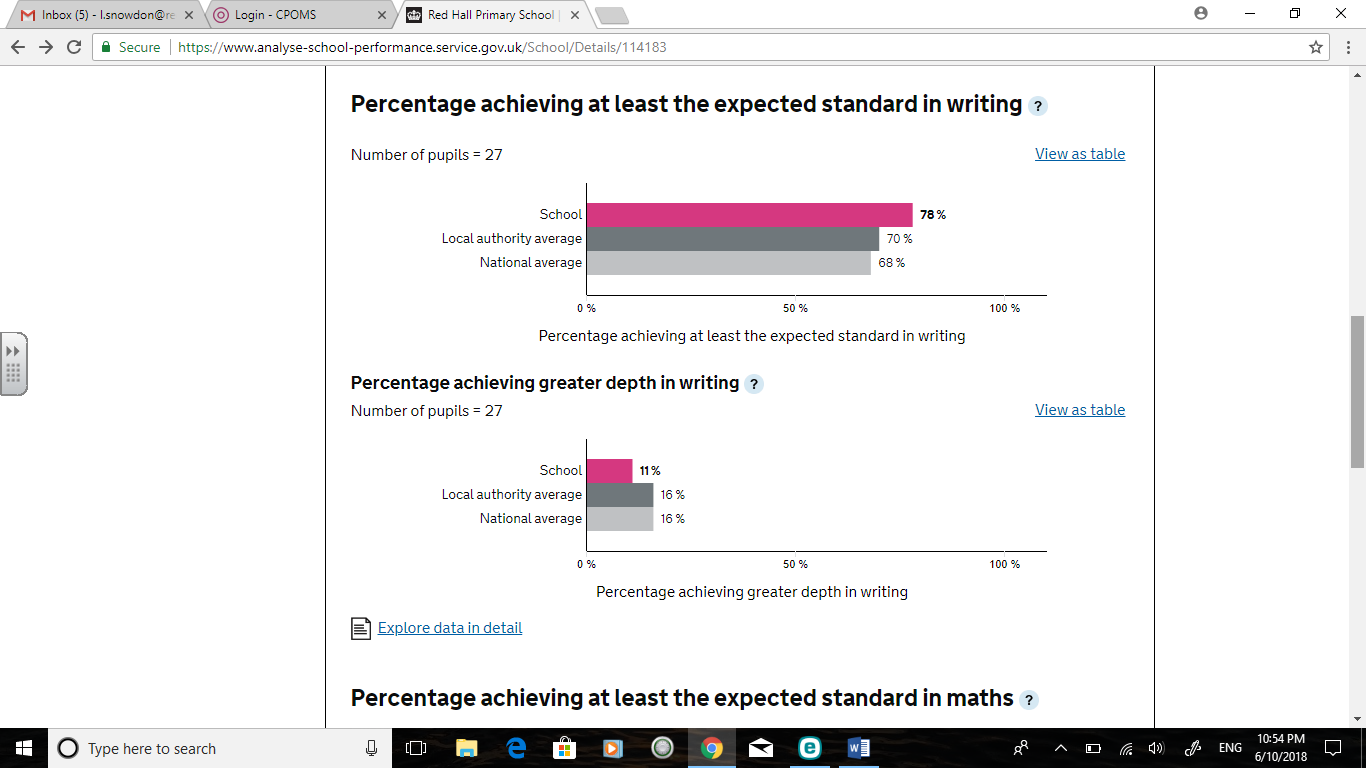 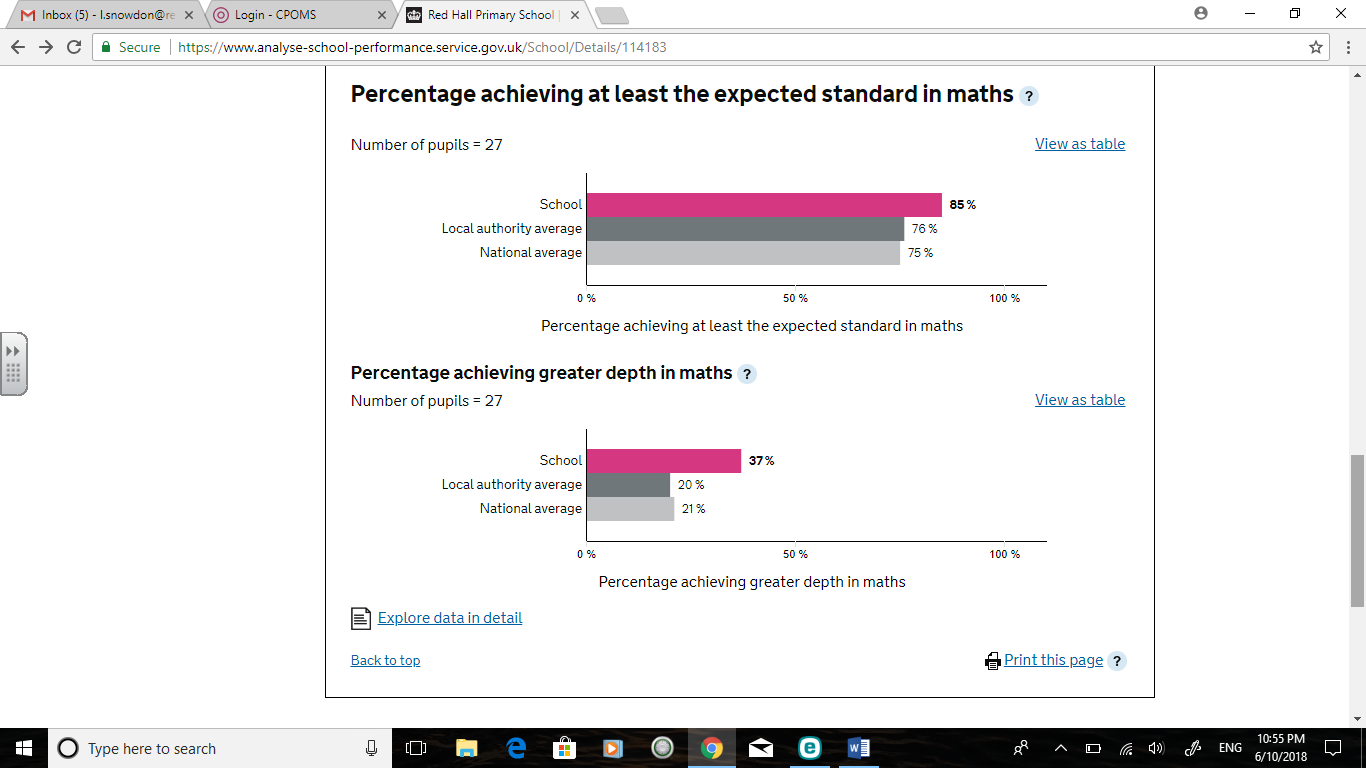 